Voňavkářské zbožíSložení1) ethanol = alkohol2) vonné látky - užívá se směs - 30 až 700 složek, používají se vonné látky přírodní nebo syntetické.                          - přírodní mohou být živočišné nebo rostlinné 3) barviva – vyvolávají představu o vůniStavba voňavkářského zboží – lineární, pyramidálníLineární stavba voňavek - vůně se nemění, voní stále stejně, jen slábne - např. Giorgio, Gardénia …Pyramidální stavba voňavek  - na trhu převažují, vůně se na pokožce během 1 hodiny postupně měníHlava – působí 3 až 5 min, zajišťuje první dojem zákazníkaSrdce – působí až 1 hodinuTělo – přetrvává několik hodin, vytváří hlavní přetrvávající dojem z parfémuKonečná vůně na pokožce konkrétního uživatele je výsledkem vzájemného působení složek potu, kožního filmu  a těla voňavky. Proto na každé osobě voní parfém poněkud odlišně!Rozdělení voňavkářského zboží podle koncentrace vonných látek ve výrobkutělové tonikum (Eau fraiche) ..…..  do 3 %	EdC (kolínská voda)    …………  do  4 %	EdT (toaletní voda)      …………. do  8 %	EdP (parfémová voda) …………. do 15 %	Parfém                           .………… do 30 %Trvanlivost parfémůOriginálně zabalený – 1 až 3 roky (tma, teplota 20oC)Otevřený – 6 měsíců až 1 rokPříznaky stárnutí a rozkladu vonných látek – tmavne, na stěnách a kolem uzávěru se usazuje pryskyřičný prstenec. Vůně se mění až po nakyslou či pryskyřičnou!Balení parfémů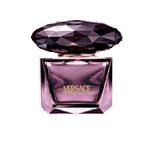 Flakón = umělecky zpracovaná lahvička, která je v souladu s vůní a názvem výrobku              - zajišťuje první kontakt se zákazníkem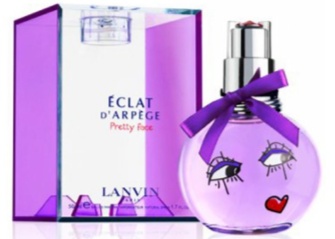              - významná součást reklamyObjem parfémů se udává v:     fl. oz. = fluidní unce = 29, 5753 ml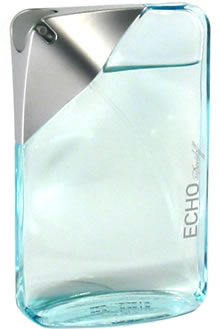                                                          ml = mililitrechNejprodávanější objemy - ………………………………………………………………….....Typy vůní citrusová, květinová, dřevitá, kořeněná, tabáková, juchtová (kůže), zelených rostlin, mošusová, pryskyřičná … vůně pro ženy - ………………………………………………………………………………………………vůně pro muže - ……………………………………………………………………………………………..Výběr vůně zákazníkem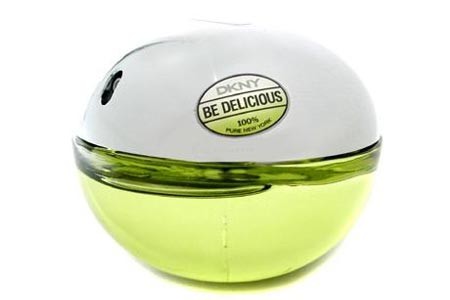 dle barvy vlasů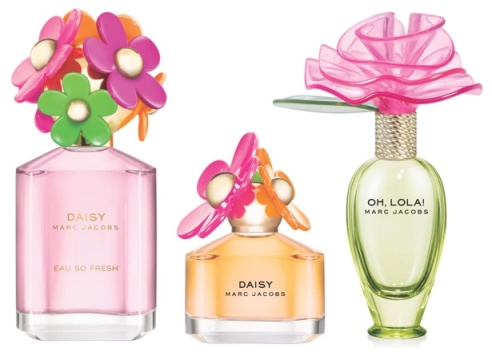 dle temperamentudle věkudle účelu použití – práce, společnost, den, večerdle roční dobydle typu pleti – suchá pleť – EdP, P       mastná pleť – EdC, EdTTypy žen dle výběru vůně – klasická, elegantní ….. sportovní, extravagantníPánské typy vůní již nejsou vyhrazeny pouze mužům! Unisex vůně!Zásady prodejeVýrobky nevystavovat sálavému teplu (svítidla, topení, sluneční záření)! (Správné nasvícení světelnými zdroji, které produkují málo tepla - zářivky, LED)Postup při výběru:   pro počáteční orientaci v sortimentu použít papírové proužky (pro rozhodnutí a vyřazení)vybrané vzorky – maximálně 4 – vyzkoušet na vlastní pokožce (zápěstí)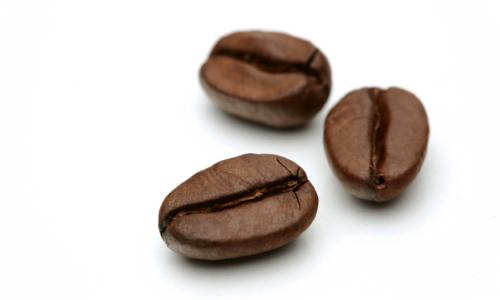 pro neutralizaci vůně v nose mají být v parfumériích dózy se zrnkovou kávourespektovat rozvoj vůně pyramidálních výrobků        (alkohol, 1 min – špička, 3 min – srdce, 5 až 30 min – tělo, rozvoní se asi za 1 hodinu)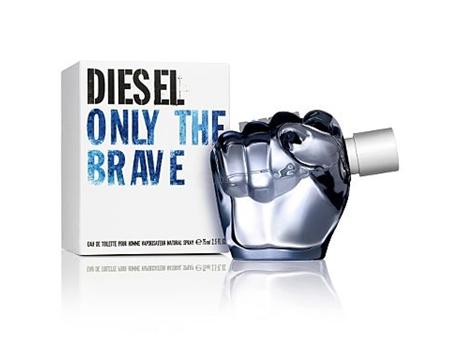 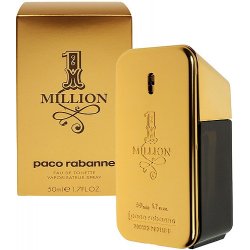 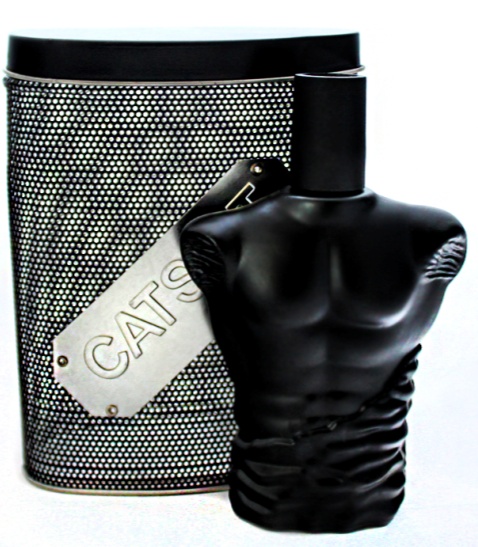 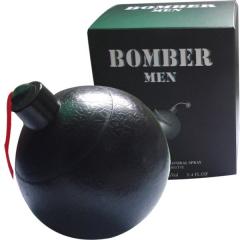 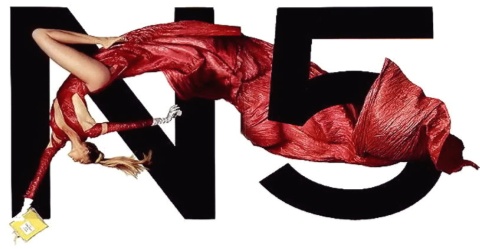 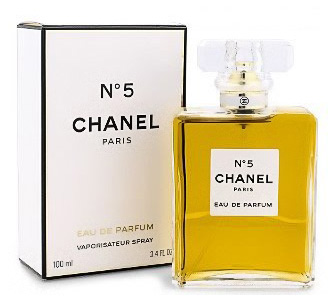 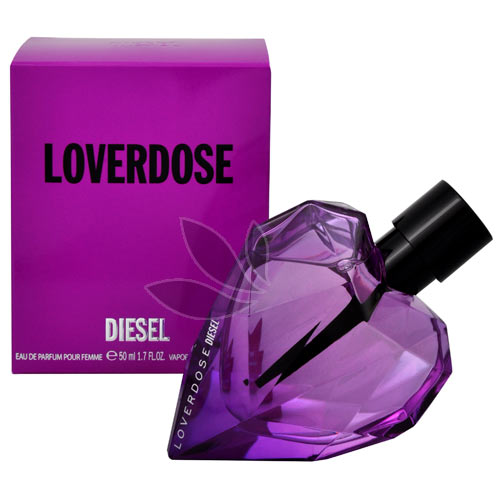 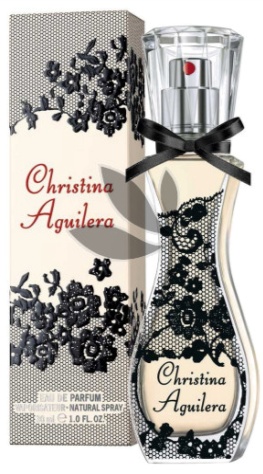 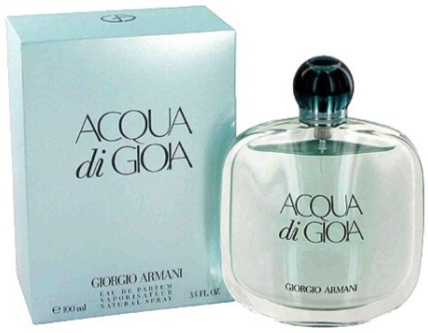 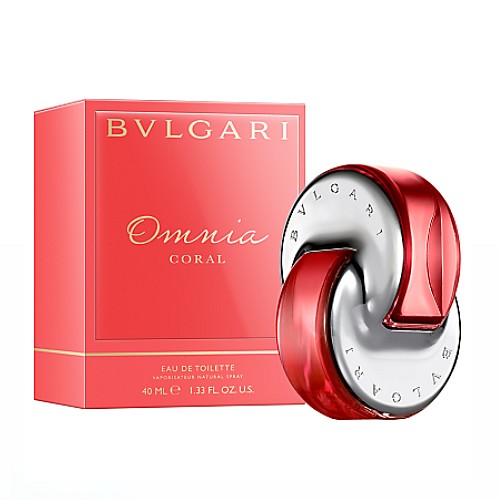 